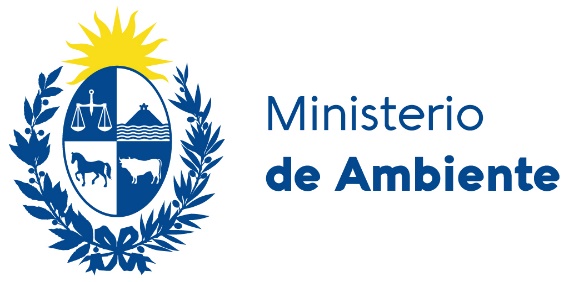                                          INVITACION A COTIZAR Montevideo, 16 de octubre de 2020.DIRECCION NACIONAL DE MEDIO AMBIENTEDIVISIÓN ADMINISTRACIÓN-DINAMASr. PROVEEDORSe solicita enviar a la brevedad la cotización del siguiente producto /servicio:MATERIALES PARA MANTENIMIENTO 3 válvulas de lavatorio pressmatic dotol  (cód. 66094)2 colillas hembra-hembra de 40 cm (cód. 64595)4 tapones de ½ macho (cód. 10719)2 niples de 4 pulgadas de ½ (cód. 8534)1 unidad de teflón (cód. 425) 1 unidad sella rosca (cód. 13368)7 tubos led de luz fría de 18W, largo 1.20 (cód. 67301)7 tubos led de luz cálida de 18W, largo 1.20 (cód. 67301)4 tapones para mesada de baño (cód. 65148)14 zócalos para porta tubo led T5 (cód. 289)Se valorará traer muestras o catálogo del material cotizado si corresponde.Forma de pago: SIIF 60 días. Entrega luego de adjudicados 15 días dar aviso en caso de no cumplir con el plazo de entrega.Contacto: Andrea Vega, Simone Fernandez  Tel: 29170710 int. 4503, 3050Número de compras: 2086Las cotizaciones deberán realizarse únicamente de manera electrónica a través de SICE.- ALCARACION: las  cotizaciones deben ser realizadas en PESOS URUGUAYOS O EN DÓLAR PIZARRA VENDEDOR.División Administración- DINAMA 29170710 int. 4503-4510,compras.dinama@mvotma.gub.uyLos proveedores que se presenten deberán estar inscriptos en el Registro de Propietarios de Marca/Importadores de productos envasados según Decreto 260/2007 y contar o adherir a un Plan de Gestión de Residuos de Envases aprobados por el MVOTMA, para productos nacionales o importados. No aplica a servicios. Atentamente, Simone Fernandez.- 